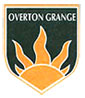 POSTTitle of Post:	Teacher of ScienceFull or Part Time:		Full time Salary:	Teachers’ Outer London Pay Scale   Commencement Date:	September 2018 or earlier if availableEqual Opportunities:	Overton Grange School is committed to Equal OpportunitiesSafeguarding Children:	The school is committed to safeguarding and promoting the welfare of children and young people and expects all staff to share this commitmentAppointment is subject to a satisfactory medical report, two suitable references, evidence of qualifications, and enhanced Disclosure and Barring Service (DBS) clearance.  Shortlisted candidates will be asked to bring relevant documents to the interview. All applicants should be eligible to work in this country and will be asked to provide evidence.We welcome applications from both newly qualified and more experienced teachers. APPOINTMENTS PROCEDUREClosing Date for Applications:	23 April 2018*Applications to Linda Owens, Headteachers’ PA/HR Officer, Overton Grange School, 36 Stanley Road, Sutton, Surrey, SM2 6TQ.  Candidates should complete the application form and address the person specification in a statement of no more than 2 sides.Variable Deadline  	*We reserve the right to interview and appoint before the closing date should a suitable candidate apply..		Provision will be made for the acceptance of applications in alternative formats, where appropriate.  For example, information can be received on audiotape, typed on a separate sheet or completed on behalf of the applicant.  CVs alone will not be accepted as they will not address the person specification and relevant details may be omitted.  If shortlisted candidates send an electronic application they will be asked to sign these on the day of interview.Visits to the school:	Prospective candidates may wish to visit the school. Please contact Mrs Owens, to arrange an appointment (Tel: 020 8239 2310 or email: l.owens@overtongrange.sutton.sch.uk).The selection procedure will include:The candidate teaching a lessonAn interviewYou should be aware that in addition to assessing your ability to perform the duties of the post, the interview will also explore issues relating to safeguarding and promoting the welfare of children and young people including:motivation to work with children and young people;ability to form and maintain appropriate relationships and personal boundaries with children and young people;emotional resilience in working with challenging behaviours;attitudes to the use of authority and maintaining discipline. Candidates will not receive any further communication unless they are shortlisted.REFERENCESPlease give full postal address for all referees, including, where possible, an e-mail address and fax number.  Open references and testimonials are not acceptable.   If shortlisted, any relevant issues arising out of references will be taken up at the interview. Title of Post:	Teacher of Science Full or Part time:	Full time Responsible to:	The Head of ScienceResponsible for:	Teaching Science throughout the School Salary: 	Teachers’ Outer London Pay Scale			.The post will involve:1.	The Learning Experience of pupils by:teaching Science to GCSE, with a possibility of A level,following departmental schemes of work and the National Curriculum. contributing to the development of departmental schemes of work and assessment;setting and marking homework according to school and departmental policies;	(d)	integrating the development of key skills (numeracy, literacy and ICT) into their 			teaching;monitoring and assessing the progress of students according to departmental and whole school policies and implementing appropriate interventions to maximise student achievement;contributing to departmental meetings;maintaining a safe and attractive learning environment.2.	School-wide activities by:	(a)	promoting the school's ethos and equal opportunities policy;	(b)	contributing to the further development of whole school policies and practices;	(c)	serving as a tutor with responsibilities for student academic tutoring, behaviour, 			welfare and guidance;(d)	carrying out appropriate school duties, including general lunchtime duties on a voluntary basis. (e)	promoting and safeguarding the welfare of students for whom they have responsibility or with  whom they come into contact.      (f)      	fostering business and community links. (g)	being willing to contribute to enrichment programmes.  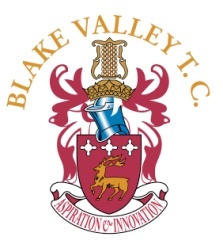 AIMS AND ETHOS OF THE SCIENCE DEPARTMENTa. EthosIn Science, we work together to make this a successful and happy department where we celebrate the achievement of all students and encourage and support them to reach their full potential.We aim to promote a popular scientific culture that fosters an appreciation of science and its contribution to the world around us.b. AimsOur aims express our ethos and meet the ethos and aims of the school as a whole.We strive for excellence by:Providing a broad and challenging curriculum that provides opportunities for success for all.This will be done through the teaching of Science at KS3, Trilogy and Triple Award Science at Key Stage 4 and offering the opportunity for students to study the three sciences at A’ level.Fully realising students academic and personal achievement in ScienceThis will be accomplished by making use of the schools reward system as well as science staff informing parents via letters and telephone calls. The Achievement Notice board will also be used to recognise individual achievement.Providing high quality teaching and learningTeachers will use a variety of teaching and learning styles along with the use of ICT. Students will be encouraged to work independently and to develop their thinking skills.Providing curricular and extra-curricular opportunities for students to develop as individuals and as part of a communityTeachers and students will be encouraged to make use of relevant everyday examples of science and to discuss issues that affect individuals and communities.The department will provide curricular and extra-curricular opportunities including the KS3 Science Club, KS3 and KS4 revision and A level tutorials. The department will also arrange trips and outside speakers.Student groupingKey Stage 3Each year group is divided into two mixed ability bands, Overton and Grange, and are then organised into four sets by ability; Set 1 is top set, down to set 4 which is the lowest set.Year 7 and 8For the first half term, Year 7 will be taught in form groups, which are mixed ability. In November the students will be placed in sets. Year 8 students are taught in Science sets. Each group will have one or two main science teachers.Year 9Students are taught in Science sets. The KS3 programme ends in February for sets 1 and 2 who are then taught AQA Triple Science and May for sets 3 and 4 when students then start the GCSE AQA Trilogy course.Key Stage 4Year 10 and 11The year group is divided into two bands; X and Y. Students who were previously in sets 1 and 2 in Year 9 will continue to be taught Triple Science and those who were previously in sets 3 and 4 will continue to study the Trilogy course. ROOM ALLOCATIONThere are 9 fully equipped teaching laboratories in department: 7 upstairs (S1 to7) and two downstairs (B5 and 6). The main Prep room serves the Upstairs labs. There is a smaller Prep Room downstairs, which also contains the Department Office.All laboratories are resourced identically in terms of basic laboratory equipment (found in teacher’s and student’s cupboards), computer station, Smartboard, stationery, whiteboard, teachers’ demonstration desk, drawers and filing cabinet. All laboratories are fitted with blackout blinds, which should only be operated by members of staff. S1 and S2 are each fitted with a fume cupboard.Textbooks and support materialsKey Stage 3A range of textbooks are available including the Collins Science series and the OUP Framework.All students are provided with the opportunity to purchase a CGP revision guide.Key Stage 4AQA GCSE Biology, Chemistry and Science: this follows the Oxford AQA Scheme. Schemes of work have been developed in-house but staff also have access to OxBox online resources, available on our VLE.Key Stage 5The Department has been successfully running all three Sciences at AS and A2 level since the school Sixth Form was started in 2002. Biology follows OCR Biology A; Chemistry follows OCR Chemistry A; Science follows AQA Science A.Each science area provides a variety of textbooks for use. Students are encouraged to purchase books and revision guides for use at home.Ms R FylypczukActing Head of Science DepartmentMarch 2018  ATTRIBUTESESSENTIALDESIRABLEEVIDENCEQUALIFICATIONSA good degree in Science, encompassing a broad range of knowledgeQualified teacher status at time of commencement in post.Application formPROFESSIONAL DEVELOPMENTCommitment to undertake professional training / development relevant to the post.Clear and firmly held personal philosophy of educationGood subject knowledgeSeeking Career Progression       Up-to-date knowledge of  wider current educational developments/LegislationKnowledge of Every Child MattersLetter of applicationInterviewLesson observationReferencesEXPERIENCEAn excellent classroom practitioner Strategies to improve students’ attainment and achievementEffective approach to behaviour management Ability to teach basic skills across the full secondary ageProducing and evaluating Schemes of WorkProvision of extra-curricular activitiesAbility to oversee tutor groups’ academic, social and personal developmentLetter of applicationInterviewLesson observationReferencesSKILLS AND
PERSONALCAPABILITIESCommitment to promote the vision of the department and maintain its high profileHigh level of written and oral communication skillsAbility to relate effectively to students, colleagues and parentsAbility to demonstrate enthusiasm and originality within the classroomIncorporate IT into the teaching, learning and organisation of their department.Ability to monitor, evaluate and review Ability to work calmly and effectively under pressureStrong organisational, personal time management and planning skillsA shared approach to problem-solving and achieving goals; ability to work as a member of a team  High level ICT literacyInterest in developing collaborative ways of workingLetter of applicationInterviewLesson observationReferencesOTHER PROFESSIONAL ATTRIBUTESIndividual requirements of job descriptionContribute to the whole school and extracurricular activitiesTeach other subjects as required at least to the lower schoolCommitment to contribute to school lifeSet a good example with regard to dress, punctuality and attendance.Energetic and self motivatingHigh expectations of self, students, department and collegeEnjoyment of challengeWillingness to implement the School’s Equality and Diversity Policy and to work within the School’s Health and Safety PolicyCommitment to safeguarding and promoting the welfare of children and young people and willingness to work within the School’s Child Protection Policy.Interest in developing links / partnerships with feeder primary schools / the wider communityAwareness, understanding and commitment to equal opportunitiesLetter of applicationInterviewLesson observation